Конспект НОД по экспериментированию с водой «Волшебница - вода»в ясельной группе.                                                   Подготовила:                                                                                    воспитатель  ясельной группы                                                    Ткаченко С.В.Цель: Познакомить детей со свойствами воды.Задачи: Обучающая: Формировать у детей представление о свойствах воды (прозрачная; текучая; одни предметы в воде тонут, а другие нет; вода может изменять свой цвет). Развивающие: Вовлекать детей в элементарную исследовательскую деятельность. Развивать умение выполнять простейшие действия. Активизировать и обогащать словарь детей существительными, прилагательными, глаголами по теме занятия.Воспитательная: Способствовать накоплению положительных впечатлений.Воспитывать самостоятельность.Обогащение словаря: Вода прозрачная, разноцветная течёт, льётся. Шарики лёгкие, камни тяжёлые. Тонут, не тонут.Образовательная область: «Познавательное развитие».Вид деятельности: Познавательно-исследовательская.Материалы и оборудование: иллюстрации по теме «Вода», прозрачные баночки (несколько баночек с водой, одна пустая),  ёмкость в виде таза, поднос, пластмассовые шарики, камни, бумажные кораблики, магнитофон, аудиозапись «Капельки прыг-прыг».Методы и приёмы: игровой (волшебные баночки с водой), наглядный, практический (опыты), словесный. Предварительная работа: беседы на тему: «Вода в жизни человека»; чтение стихотворения «Мойдодыр», игры сюжетные «Купание куклы», «Приготовим обед для куклы»; разучивание пальчиковой гимнастики «Я водяная капелька», сказка - «Сказка про капельку».1 часть. Организационная.Воспитатель: Ребята, к нам сегодня в гости пришла Волшебница – вода, чтобы рассказать о себе и немного с нами поиграть (воспитатель показывает воду в прозрачной баночке).Воспитатель: А знаете ли вы, где ещё живёт вода?Воспитатель читает стихотворение и показывает иллюстрации:Вы слыхали о воде?Говорят она везде!В луже, море, океанеИ в водопроводном кране.Чайник на плите кипит,И в тазу у нас стоит.Воспитатель: Вот как много мест, где живёт вода. А нам с вами нужна водичка? Для чего? (предполагаемые ответы детей: Мы моем лицо и руки, умываемся. Мы пьём воду, стираем одежду, моем посуду. Вода нужна, чтобы сварить суп, компот, кашу.)Воспитатель продолжает читать стихотворение и показывать иллюстрации:Без воды нам не умыться.Не наесться,  не напиться.Смею я вам доложить:Без неё нам не прожить!  2 часть. Опытно – экспериментальная.Опыт 1.  Вода текучая.Воспитатель: А сейчас Волшебница – вода хочет с вами поиграть. Ребята, смотрите у меня в этой баночке вода. Значит эта баночка полная. Какая это баночка? (хоровые и индивидуальные ответы детей: полная). А здесь ничего нет. Значит она пустая. Давайте попробуем водичку перелить из полной баночки в пустую. Скажем: «Лейся, лейся водичка». Послушайте, как журчит красиво. Смотрите, одна последняя капелька осталась, посмотрим на неё: «Кап-кап-кап». Вот из таких капелек состоит вода. -Я - водяная капелькаЯ очень всем нужна.Покапаю, покапаю - получится вода.Звучит фонограмма «кап-кап».- Посмотрите, как капают капельки, медленно опускает капельки в тазик и проговаривает: «Кап-кап-кап»Дети повторяют за воспитателем: «Кап-кап-кап»Что делает вода? (хоровые и индивидуальные ответы: журчит, течёт, льётся).  Воспитатель: Ребята, давайте мы с вами превратимся в капельки воды. Пальчиковая гимнастика: (дети пальчиком стучат по ладошке)Я водяная капелькаЯ очень вам нужнаПокапаю, покапаю Получится вода.Кап-кап-кап.Опыт 2. «Тонет – не тонет».Воспитатель: А сейчас хотите поиграть? Смотрите, что вам приготовила Волшебница  - вода: поднос с пластмассовыми шариками разных цветов  и камушками. Как вы думаете, шарики утонут или будут плавать? (ответы детей) Давайте проверим. Возьмите шарики в руки, подержите их, шарики из пластмассы, тяжёлые или лёгкие? (лёгкие). Опускайте их воду. Что происходит? (шарики плавают, не тонут). Воспитатель: Возьмите в руки камушки. Какие камушки? (тяжёлые). Как вы думаете, что будет происходить, если их опустить в воду? Аккуратно опускайте камушки. Что случилось с камнями (они утонули, опустились на дно). Мы с вами убедились, что лёгкие предметы – плавают в воде, а тяжёлые тонут, опускаются на дно.Воспитатель: Ребята, а вы видите камушки на дне? Почему? (Вода прозрачная, сквозь воду можно разглядеть предметы). Ребята,  но что-то наша Волшебница – вода заскучала. Давайте развеселим её и потанцуем.Физкультминутка «Капельки прыг-прыг». Дети под музыку выполняют танцевальные движения вместе с воспитателем.Опыт 3. «Цветная вода».Воспитатель: А хотите ещё поиграть с Волшебницей – водой? Посмотрите, у меня баночках стоят краски– гуашь разных цветов. Назовите эти цвета (дети называют). Что налито в стаканчиках? (вода). Какой цвет имеет вода? (вода прозрачная). Как вы думаете, что произойдёт с водой, если мы добавим в неё краску? Набираю краску кисточкой и размешиваю в стакане с водой. Дети наблюдают, как меняется цвет воды. Игровое задание: «Определи, каким цветом раскрасили воду». Воспитатель: «Каким цветом вода в стаканчике у мен? Почему она стала зелёной? А что произойдет с водой если я наберу на кисточку краску другого цвета  и размешаю в стакане с водой? (она окрасится в другой цвет) Проверим? (показываю что происходит с водой при окрашивании разноцветными красками.)».Игра «Спрячем камушки» - дети бросают камушки в стаканчики с окрашенной водой. Воспитатель спрашивает: «Где камушки? Почему их не видно? (Камушек не видно, потому что вода окрашена, стала цветной, непрозрачной).Воспитатель: Волшебница – вода показала нам, как краски помогают раскрашивать воду и становится разноцветной. В окрашенной воде предметов не видно. 3. Итог занятия:Воспитатель: Ребята, давайте вспомним, какие свойства воды нам знакомы: вода льётся; предметы в ней могут плавать или тонуть; вода прозрачная; мы сами можем менять цвет воды.Воспитатель: Ребята, Волшебнице – воде очень понравилось с вами играть, но ей пора идти к другим деткам. Но чтобы вы сильно не скучали, Волшебница – вода оставила нам подарки – вот такие вот бумажные кораблики. Предлагаю поиграть с ними (дети пускают кораблики в тазик с водой).                                    СКАЗКА ПРО КАПЕЛЬКУ ( круговорот воды в природе)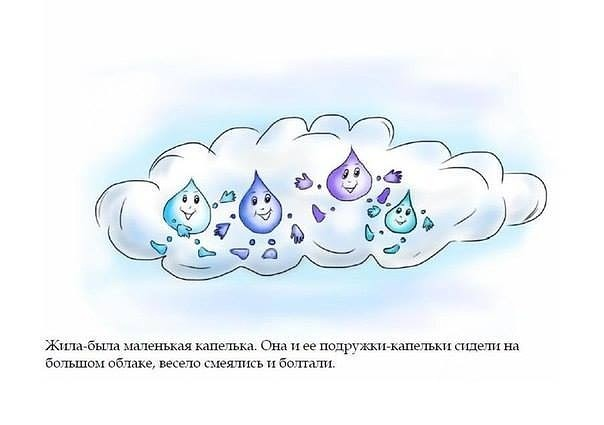 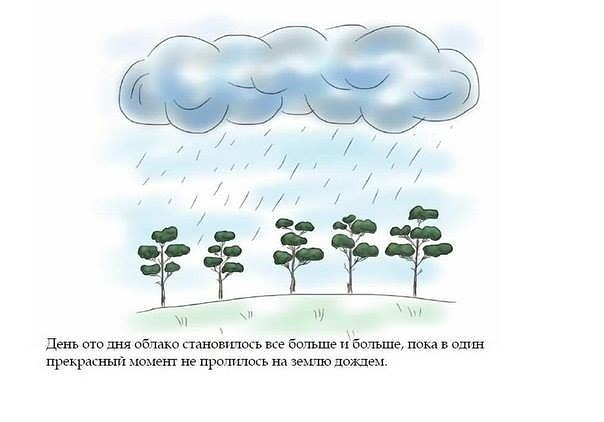 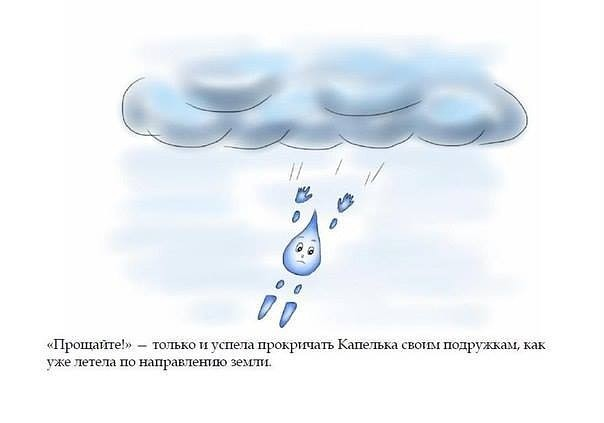 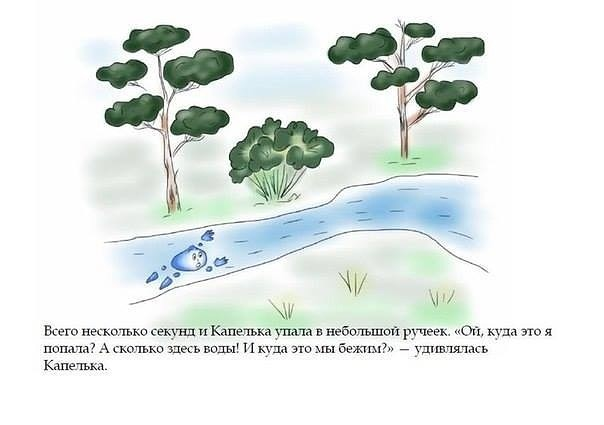 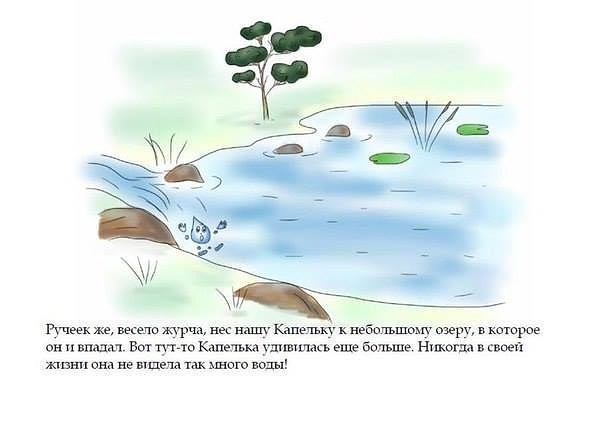 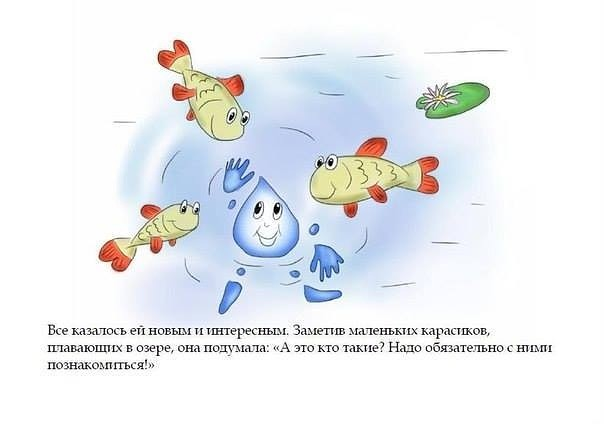 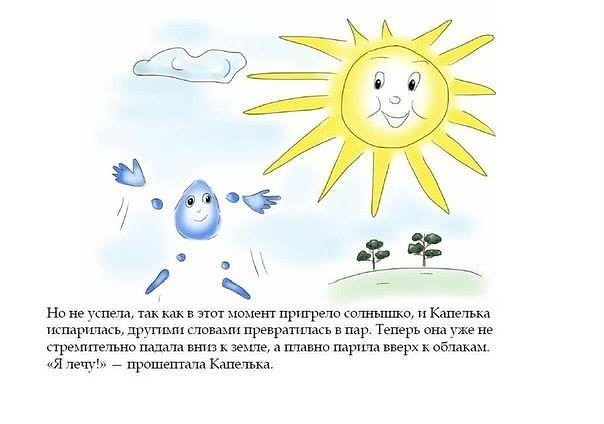 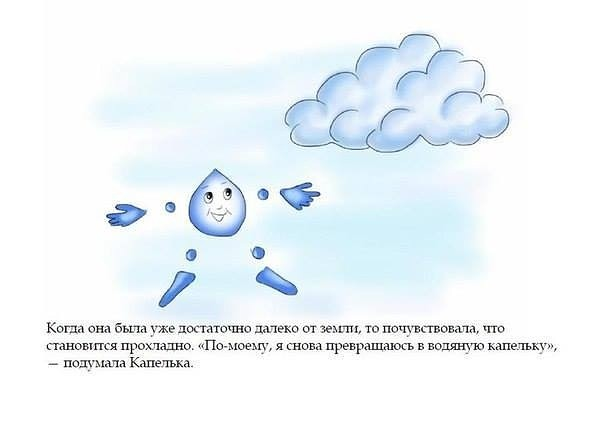 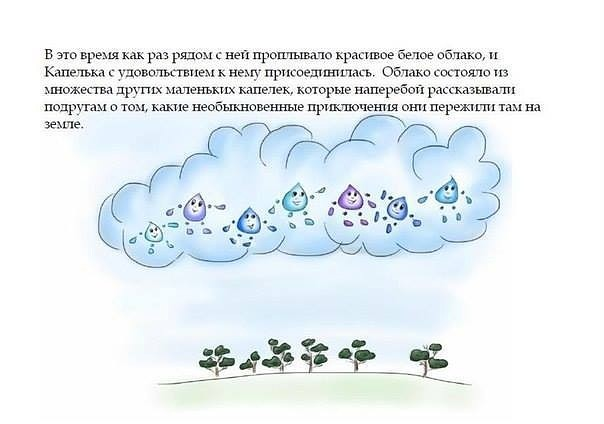 